Nova4x4 thân mời các bạn đã tốt nghiệp và yêu thích ngành nâng cấp (độ) xe ô tô ứng tuyển vào các vị trí sau:Kỹ thuật viên gầmKỹ thuật viên bảo dưỡng chungYêu cầu:Đã tốt nghiệp các ngành nghề liên quan đến ô tôSức khỏe tốtCó đam mê nâng cấp (độ) xe ô tôPhúc lợi:Được đào tạo ban đầu (khoảng 2 tháng) có trả lươngThời gian thử việc: 2 thángNgày làm việc: thứ 2 đến thứ 7Thời gian làm việc: 8:30 – 18:00 (nghỉ trưa 1 tiếng từ 12:00 đến 13:00)Ký hợp đồng lao động theo chế độ của Nhà nước (sau thời gian thử việc)Môi trường chuyên nghiệp, vui vẻ hòa đồngCó rất nhiều cơ hội để học hỏi về các gói nâng cấp (độ) xe & các phụ kiện nâng cấp xe trên thế giới & ở VNCompany trip theo phong cách campingNơi làm việc:Cơ sở 1: 22 đường số 1, KDC Trung Sơn, Bình Hưng, Bình Chánh, TP. HCMCơ sở 2: 167 QL13, Hiệp Bình Chánh, Thủ Đức, TP. HCMHồ sơ gửi về:Email: info@greencountry.vn; hoặcZalo: 0707 66 39 79Giới thiệu về Nova4x4Nova4x4 (trực thuộc Green Country Group) là chuỗi nâng cấp (độ) xe gầm cao (bán tải, SUV) hàng đầu Việt Nam. Mỗi năm Nova4x4 thực hiện nâng cấp hàng ngàn chiếc xe, mỗi xe đều có phong cách khác nhau nhưng đều đảm bảo tiêu chí an toàn, đẹp, đúng kỹ thuật, và phù hợp với ứng dụng của người dùng.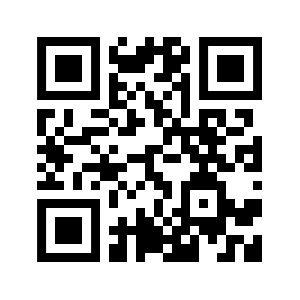 https://nova4x4.vn 	